                   Прайс ОПТ от 18.03.2024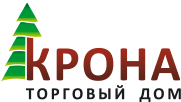 https://тдкрона.рф/НаименованиеПрофильЦена за 1 м3Сорт АВЦена за 1 м3Сорт АВБезнал с НДСДоска планкен скошенный сорт АВ 20*125*6000мм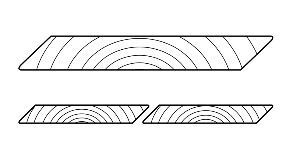 38800              43500Доска планкен скошенный сорт ВС 20*125*6000мм2670029900Доска террасная вельвет сорт АВ 28*125*6000мм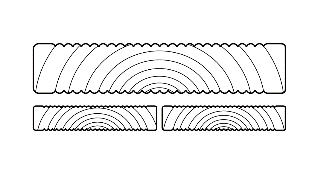 3880043500Доска террасная вельвет сорт ВС 28*125*6000мм2670029900Доска террасная вельвет сорт АВ 35*125*6000мм3880043500Доска террасная вельвет сорт ВС 35*125*6000мм2670029900Скандинавская доска UYV поднятый ворс сорт АВ21*145*6000 мм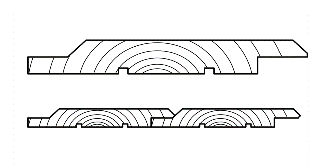 4200047000Скандинавская доска UYV поднятый ворс сорт ВС21*145*6000мм2670029900Скандинавская доска UYV гладкая сорт АВ21*145*6000мм4200047000Скандинавская доска UYV гладкая сорт ВС 21*145*6000мм2670029900Имитация бруса сорт АВ17*140(146)*3000мм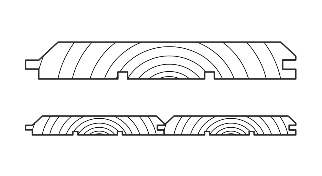 4000044800Имитация бруса сорт С17*140(146)*3000мм2010022500Имитация бруса сорт АВ17*140(146)*6000мм4200047000Имитация брусаКарельский профиль сорт АВ21*196*3000мм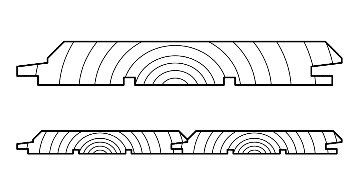 3870043300Имитация брусаКарельский профиль сорт С21*196*3000мм2010022500Имитация брусаКарельский профиль сорт АВ21*196*6000мм4070045600Имитация брусаКарельский профиль сорт АВ21*146*3000мм3870043300Имитация брусаКарельский профиль сорт С21*146*3000мм2010022500Имитация брусаКарельский профиль сорт АВ21*146*6000мм4070045600Доска пола сорт АВ28*140(146)*3000мм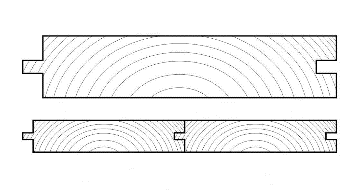 3670041100Доска пола сорт С28*140(146)*3000мм2010022500Доска пола сорт АВ28*140(146)*6000мм3870043300Доска пола сорт АВ36*90(96)*3000мм3670041100Доска пола сорт С36*90(96)*3000мм2010022500Доска пола сорт АВ36*90(96)*6000мм3870043300Доска пола сорт АВ36*120(126)* 3000мм3680041200Доска пола сорт С36*120(126)* 3000мм2010022500Доска пола сорт АВ36*120(126)*6000мм3880043500Доска строганная планкен сорт АВ20*95*3000мм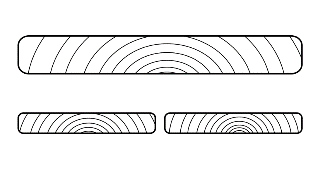 3710041600Доска строганная планкен сорт С20*95*3000мм2010022500Доска строганная планкен сорт АВ20*95*6000мм3910043800Доска строганная планкен сорт АВ20*125*3000мм3710041600Доска строганная планкен сорт С20*125*3000мм2010022500Доска строганная планкен сорт АВ20*125*6000мм3910043800Доска строганная планкен сорт АВ20*145*3000мм4000044800Доска строганная планкен сорт С20*145*3000мм2010022500Доска строганная планкен сорт АВ20*145*6000мм4200047000Доска строганная планкен сорт АВ45*95*6000мм3440038500Доска строганная планкен сорт ВС45*95*6000мм2730030600Доска строганная планкен сорт АВ45*145*6000мм3440038500Доска строганная планкен сорт АВ45*195*6000мм3440038500Доска сухая не строганная камерной сушки25*100*6000мм2100023500Вагонка штиль сорт АВ14*90(96)*3000мм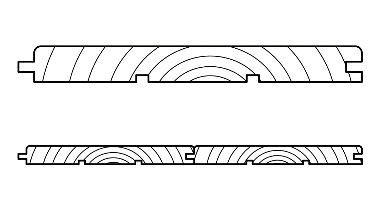 4070045600Вагонка штиль сорт С14*90(96)*3000мм2010022500Вагонка штиль сорт АВ14*90(96)*6000мм4270047800Вагонка штиль сорт АВ14*120(126)*3000мм4070045600Вагонка штиль сорт С14*120(126)*3000мм2010022500Вагонка штиль сорт АВ14*120(126)*6000мм4270047800Брусок сухой строганный сорт АВ20*45*3000мм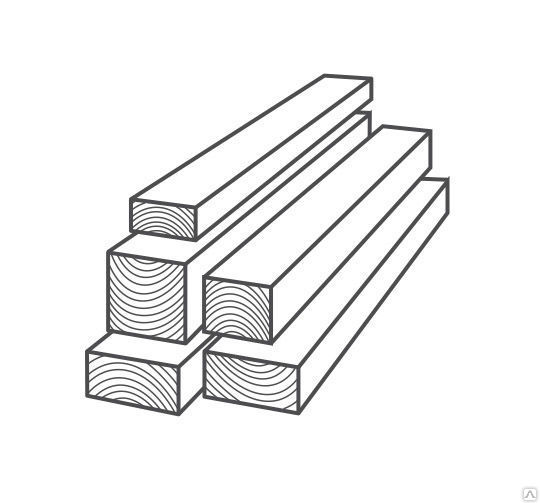 3440038500Брусок сухой строганный сорт С20*45*3000мм2010022500Брусок сухой строганный сорт АВ45*45*3000мм3440038500Брусок сухой строганный сорт С45*45*3000мм2010022500Брусок сухой строганный сорт АВ40*50*3000мм3440038500Брусок сухой строганный сорт С40*50*3000мм2010022500Брусок сухой строганный сорт АВ50*50*3000мм3440038500Брусок сухой строганный сорт С50*50*3000мм2010022500Брусок сухой строганный сорт АВ40*40*3000мм3440038500Брусок сухой строганный сорт С40*40*3000мм2010022500